Programmi 2021-2022 ACCADEMIA DI BELLE ARTI DI NAPOLI 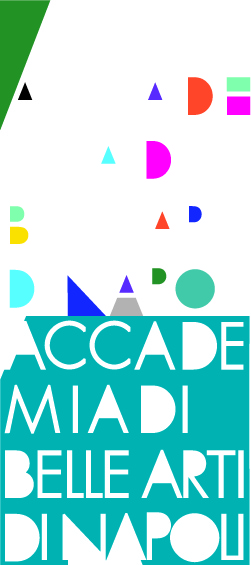 Corso di diploma di primo livello Tecniche dell’Incisione CalcograficheProf. Vinciguerra AngelaProgramma accademico 2021/2022Mi piace pensare al laboratorio di Tecniche dell’Incisione come ad una fucina nella quale germogliano e si sviluppano le idee, che si formalizzano attraverso pratiche metodologiche antiche ma non per questo antiquate. Un incisore non opera con pennelli e colori su tela ma con punte, raschietti di acciaio su metallo. Molto spesso lo si vede splendidamente assorto in un intimo e solitario riserbo. Anche se lavora in uno spazio pieno di gente è protetto da quattro mura fatte di amorevole ricerca, rispettosa attesa, intima sofferenza e totale dedizione. Un incisore deve mediare il suo impeto creativo con le leggi che regolamentano la tecnica, i passaggi di lavorazione obbligati, i lunghi tempi di lavorazione. Con caparbia ostinazione e composta impazienza attende il risultato sperato, cercando nel ribollire degli acidi il segno che si rivela. A volte, con gesti rabbiosi e decisi, aggredisce e consuma la superficie metallica, altre volte la sfiora con campiture pazienti. Ogni suo segno è traccia visibile e duratura dei gesti che compie, concreta manifestazione di intenzioni, necessità, paure, speranze.Attraverso il suo modo di esprimersi realizza una sintesi istantanea di qualcosa che non è sempre palese, che a volte si agita nell’inconscio, sepolto da sovrastrutture preconfezionate, che molto spesso resta inviolato ma determinante per le nostre scelte, e di questo mutevole mare di ambiguità in un continuo divenire di affermazioni e negazioni, di possibili interpretazioni, il segno, con la sua forza espressiva, ne conserva l’ambivalenza, il gioco, l’incertezza, la paura. Esprimersi attraverso l’uso del segno, non è solo un’operazione creativa, ma diventa quindi strumento indispensabile a preservare aperto un canale di dialogo con il proprio universo, prima ancora che con gli altri, laddove l’accettazione di se comporti anche la disponibilità al cambiamento, la coesistenza di ordine e provocazione, concordanza e contraddizione.Le tecniche grafiche, in quanto comunicazione “per segni”, conservano l’energia e la spontaneità dell’intenzione, del comunicare, acquisendo qualità liberatorie e terapeutiche.Il corso di Tecniche dell’Incisione Calcografiche è annuale; aperto agli studenti provenienti dalle Scuole di Pittura e Scultura, che volessero arricchire la loro formazione con l’apprendimento di ulteriori metodologie espressive attraverso le quali operare nell’arte, nell’illustrazione, nell’editoria.Le tecniche grafiche, in quanto comunicazione “per azione”, conservano l’energia e la spontaneità dell’intenzione, del comunicare, acquisendo qualità liberatorie e terapeutiche.La frequentazione attiva e assidua del laboratorio, avrebbe consentito l’apprendimento delle singole tecniche d’incisione usate come linguaggio espressivo autonomo, trampolino di lancio per sviluppare le proprie capacità espressive.Tuttavia l’esigenza di procedere con didattica a distanza, ci consente di affrontare solo alcune delle tecniche, o di affrontarne solo alcuni aspetti. Attraverso la pratica e la sperimentazione costante guidata dal docente, i discenti svilupperanno un personale progetto grafico, pur nei limiti imposti dall’attuale situazione. Il corso di Tecniche dell’incisione Calcografiche della prof.ssa Vinciguerra è rivolto agli studenti del secondo anno del triennio di PitturaProgramma:Introduzione all’incisione ed alla stampa originale d’arte con presentazione di una cartella di incisioni realizzate dagli studenti;Illustrazione delle tecniche calcografiche dirette:puntasecca, bulino, maniera nera rotelle, punzoni, su matrice metallica;applicazione pratica: puntasecca;Illustrazione delle tecniche rilievografiche: linoleografia e xilografia, cromorilievografia;applicazione pratica: xilografia e linoleografia;Illustrazione delle tecniche calcografiche indirette:acquaforte; acquatinta con colofonia, con bitume e al sale, maniera allo zucchero, maniera pittorica, vernice molle;applicazione pratica di alcune delle suddette tecniche, secondo la disponibilità di materiale ed attrezzature degli studenti;Illustrazione delle tecniche di stampa.Bibliografia:A. D’Arcy Hughes,H.Vernon-Morris, La stampa d’arte, tecniche tradizionali e contemporanee, Logos, 2010J.Catafal C. Oliva, L’Incisione, Il Castello, 2006.R. Bruscaglia, Incisione Calcografica e Stampa Originale, Urbino, Quattroventi,1993.F. Salamon, Il conoscitore di stampe, Umberto Allemandi &c.Editore.Guido Strazza, Il gesto e il segno, Apeiron, 1995.Massari, Negri Arnoldi, Arte e Scienza dell’Incisione, Roma, La Nuova Scientifica,1995.L.B.Barriviera, L’Incisione e la Stampa Originale, Vicenza, Neri Pozza, 1995.Materiale bibliografico e illustrativo sarà messo a disposizione degli studenti durante il corso.Napoli, 30/10/2021																				Angela Vinciguerra